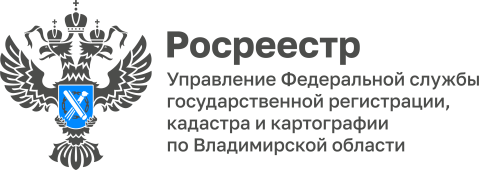 ПРЕСС-РЕЛИЗУправление Росреестра по Владимирской области информируето создании на территории области материалов Единой электронной картографической основы (ЕЭКО) Единая электронная картографическая основа (ЕЭКО) является систематизированной совокупностью пространственных данных о территории Российской Федерации. Сведения ЕЭКО представляются в государственных и местных системах координат, используемых при ведении Единого государственного реестра недвижимости (ЕГРН), а также для использования в качестве обзорного (справочного) материала в международных системах координат.
         В рамках реализации государственной программы «Наполнение Единого государственного реестра недвижимости необходимыми сведениями» Управлением осуществлялось взаимодействие с Правительством Владимирской области, администрациями муниципальных образований области в целях получения, систематизации и использования пространственных данных сверхвысокого разрешения для их применения при контроле за использованием и охраной земель. По результатам взаимодействия выявлено отсутствие у органов власти Владимирской области каких-либо картографических материалов, созданных в течение последних 10 лет. Дорожной картой Владимирской области по реализации мероприятий проекта «Наполнение Единого государственного реестра недвижимости необходимыми сведениями» на 2022-2024 год Правительством Владимирской области пока не предусмотрены средства на выполнение работ по созданию картографического материала.В соответствии с государственными контрактами Росреестра в целях наполнения ЕЭКО территории Владимирской области необходимыми пространственными данными, в 2022 году были созданы 4319 листов ортофотопланов М 1:2000 на 458 населённых пунктов и 622 цифровых ортофотоплана М 1:10000 на площадь 26380 кв. км, составляющую 90,7 % территории области.  «Сведения ЕЭКО подлежат обновлению не позднее 6 месяцев со дня обновления государственных топографических карт, государственных топографических планов и ортофотопланов, содержащихся в федеральном фонде пространственных данных, но не реже чем один раз в десять лет», - отмечает начальник отдела геодезии и картографии Строгова Ольга Борисовна.#Карта-путеводитель для жизни  Материал подготовлен Управлением                                                                          Росреестра   по Владимирской областиКонтакты для СМИУправление Росреестра по Владимирской областиг. Владимир, ул. Офицерская, д. 33-аОтдел организации, мониторинга и контроля(4922) 45-08-29(4922) 45-08-26